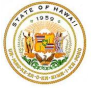 STATE OF HAWAI῾ISTATE COUNCIL ON DEVELOPMENTAL DISABILITIESPRINCESS VICTORIA KAMĀMALU BUILDING1010 RICHARDS STREET, SUITE 122HONOLULU, HAWAI῾I 96813                                                                              TELEPHONE: (808) 586-8100  FAX: (808) 586-7543PUBLIC AWARENESS, EDUCATION, & TRAINING COMMITTEE MEETINGHB 538 Permitted Interaction Group Outcomes from the September 12, 2019 meetingStandardized Measures UsedFor IQFor DDEvidence based tools for functional limitationsTrainingReliability to do the assessments New ones are not being consideredFunctional LimitationsVABS (vineland)ABASAre there different assessments used for initial intake then reassess?-redetermination—ICAP (appeal process)Statute changed definition (pg. 11)The 7 areas on page 9 are very different for a 0-9 year old.Consumer portal to upload forms, quicker for neighbor islandsIntake Coordinator on neighbor islandsThe different checklists, make sure we vet it through neighbor islands.Page 13 of the booklet, need further clarityApps, Data – Keeping your records  --Daintry, f/u Dr. Yuen, KeikoIntake at office but can be at home (safety for worker)How long does an application “sit” waiting for additional information?Eligible for DDD –Does it have to be annual?Eligible for waiver-Annual-Closer work with DHS-process mappingWill take previous minutes and address the areas and look thru for intake questions as well, such as adding things to website:Admin RulesForms that go outDefine this:  What is a “complete application?”TimelinesThis is an overall business process redesign.  “TO BE PROCESS”Improving quality improvement dataLook for opportunities for improvementSharing the matrixBrochure about 18 months agoVetting through family members and consumersWhat document “proof” for citizens and living in HawaiiDiagnosis – can be a check markThe limitations as a result of the disability.Who does the assessments?What does “recent” mean?Triangulate dataWhat happens when you’re diagnosed after age 22 but you had it since birth?Our next meeting will be held on October 10, 2018, 10:30am – 11:30am, at 601 Kamokila Blvd., Kapolei, Hawaii 96707 Room 556.  